COVID-19 :  importation /  mise à disposition du médicament Attention aux erreurs médicamenteuses    A l’attention des pharmaciens hospitaliers Madame, Monsieur,En accord avec l’ANSM, dans le cadre de la pandémie de COVID-19, les laboratoires   mettent à disposition à titre exceptionnel et transitoire, la spécialité  en provenance de  ATTENTION : la spécialité importée ne fait pas l’objet d’un contre étiquetage en français.Pour prévenir un  risque d’erreurs médicamenteuses, vous trouverez ci-dessous des informations sur cette spécialitéNous vous demandons de les mettre à disposition  IMPÉRATIVEMENT des professionnels de santé qui vont administrer le médicament aux patients Informations complémentaires à porter à la connaissance des professionnels de santé (Date d’expiration, nouveaux excipients à effet notoire, nouvelles modalités d’administration…) :      Nous vous informons que le laboratoire       assure la responsabilité des lots importés de ce médicament, notamment en ce qui concerne la pharmacovigilance et les réclamations éventuelles.Contact avec le laboratoire :      Photo du médicament importé (conditionnement primaire)Conditionnement secondaire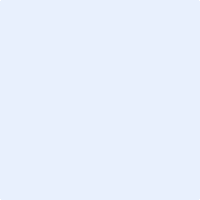 Médicament françaisMédicament importé de       Dénomination commercialeDCIConcentrationVolume du flaconQuantité totale de principe actif  par flacon